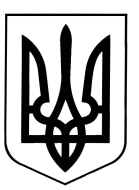 НОВООДЕСЬКА РАЙОННА ДЕРЖАВНА АДМІНІСТРАЦІЯМИКОЛАЇВСЬКОЇ ОБЛАСТІ                                                                            ВІДДІЛ ОСВІТИ№ 04/38  від 15.01.2015                                                                    Директорам шкілПро участь у моніторинговому дослідженні  стану  організації патріотичного виховання  загальноосвітніх навчальних закладах Миколаївської областіНа виконання  наказу департаменту освіти, науки та  молоді Миколаївської  облдержадміністрації від 18.12.2014 № 809 «Про проведення моніторингового дослідження стану організації патріотичного виховання у ЗНЗ Миколаївської області», листа МОІППО  від 29.12.2014 №1479/15-06 «Про проведення моніторингового дослідження стану організації патріотичного виховання у ЗНЗ Миколаївської області», з метою отримання об’єктивної інформації про стан організації та проведення виховної роботи з питань національно-патріотичного виховання  в навчальних закладах , виявлення рівня сформованості патріотизму в учнів 10-х класів із 15 до 23 січня 2015 року в загальноосвітніх навчальних закладах Новоодеського району проводитиметься анкетування заступників директорів шкіл із виховної роботи (у разі відсутності в навчальному закладі посади заступника директора школи з виховної роботи в опитуванні беруть участь особи, які відповідають  за виховну роботу) та  учнів 10-х класів  Новоодеської ЗОШ №1, Себинської, Костянтинівської ЗОШ. Інформація про порядок проведення дослідження, склад вибіркової сукупності, зразки анкет  додаються.Просимо вас сприяти проведенню дослідження та повідомити координатора  про  участь в анкетуванні.В. о. начальника відділу освіти:                                  В.І.БагнюкОмеленчук, 2-13-91                                                                                     Додаток 1до листа відділу освітивід 15.01.2015№04/38Порядок проведення моніторингового дослідженняРегіональне моніторингове дослідження стану організації патріотичного виховання в загальноосвітніх навчальних закладах Миколаївської області проводиться Миколаївським обласним інститутом післядипломної педагогічної освіти з метою отримання об’єктивної інформації про стан організації та проведення виховної роботи з питань національно-патріотичного виховання  в навчальних закладах області, виявлення рівня сформованості патріотизму в учнів 10-х класів.Завдання дослідження: дослідити рівень сформованості в учнів ціннісного ставлення до суспільства і держави;виявити стан виховної роботи з питань національно-патріотичного виховання в навчальних закладах області;визначити рівень впливу виховної роботи з питань національно-патріотичного виховання, що проводиться в закладах, на формування  почуття патріотизму в учнів;виявити рівень організації співпраці навчальних закладів  із батьківською громадськістю, іншими державними і громадськими структурами з питань патріотичного виховання дітей та учнівської молоді.Дослідження здійснюється методом анкетування на основі сервісу Диск Google за допомогою інструменту форми Google. До анкетування залучаються заступники директора з виховної роботи або особи, які відповідають у закладі за виховну роботу, та учні 10-х класів загальноосвітніх навчальних закладів Миколаївської області.Для заповнення анкети для заступника директора з виховної роботи або  особи, яка відповідає в закладі за виховну роботу, необхідно перейти за посиланням: https://docs.google.com/forms/d/14eYPW8ttIiyjDGxZj-ChDp_hpVI6fs2jaNXCQr53GAU/viewform.Учні 10-х класів заповнюють анкету за посиланням:  https://docs.google.com/forms/d/1reExBicfEIJ9TOVMDgkoZ5bXwZ90U_Qqs7TGXmcMn6o/viewform.Рекомендується на сайті Миколаївського обласного інституту післядипломної педагогічної освіти (http://www.moippo.mk.ua) зайти на сторінку лабораторії моніторингу якості освіти в розділ «Регіональні моніторингові дослідження» й у таблиці «Актуальні дослідження» перейти за гіперпосиланням «Анкета для ЗДВР», «Анкета для учнів».Для якісної організації та проведення дослідження в районі визначено координатором моніторингового дослідження Омеленчук Л.Ф,, методиста РМК.    Точність отриманих результатів анкетування залежить від об’єктивності та відвертості відповідей респондентів.              В.о. начальника відділу освіти:                                 В.І.Багнюк                                                                                      Додаток  2до листа відділу освітивід  15/01/2015№04/38Склад вибіркової сукупності учасників моніторингового дослідження стану організації патріотичного виховання в загальноосвітніх навчальних закладах Новоодеського району              В.о. начальника відділу освіти:                                 В.І.БагнюкДодаток  3до листа відділу освітивід  15/01/2015№04/38Анкета для заступника директора з виховної роботи (особи, яка відповідає в закладі за виховну роботу)              В.о. начальника відділу освіти:                                 В. І.Багнюк                                                                                     Додаток  4до листа відділу освітивід 15/01/2015№ 04/38Анкета для опитування учнів 10-х класівУкажіть район (місто)__________________________________________________________________Місце проживання:□ село; □ місто (смт).Укажіть назву навчального закладу, у якому ви навчаєтесяВаша стать?□ жіноча;□ чоловіча.Що для вас означає поняття  «батьківщина»?________________________Закінчіть речення «Патріот – це людина, яка…»   (оберіть не більше 3-х варіантів відповідей) народилася  та живе в Україні; спілкується  українською мовою;наслідує  національні традиції;працює на добробут своєї країни; інтереси своєї країни  ставить вище за власні (сімейні);готова захищати інтереси своєї батьківщини ціною власного життя;інше, а саме__________________________________________________На вашу думку,  в чому полягає різниця між поняттями «громадянин» та «патріот»?______________________________________________________________________________________________________________________________Чи вважаєте ви себе патріотом?так, безумовно;швидше так;важко відповісти;швидше ні; ні.Якщо ви вважаєте себе патріотом, то на підставі  чого:живу в Україні;намагаюсь своїми вчинками діяти на благо своєї країни; розмовляю українською; наслідую  національні традиції;беру активну участь у громадському житті;берусь за будь-яку можливість впливати на поліпшення добробуту держави;інше, а саме ________________________________________________.Останнім часом часто можна зустріти людей в українських вишиванках, з національною символікою. Що для вас особисто означає вбиратися у національний одяг, носити національну символіку?прояв патріотизму;модна тенденція;інше, а саме __________________________________________________.Установіть відповідність між поняттями та їх  визначеннями1) Націоналізм – це2) Нацизм – це3) Патріотизм – цеа) світогляд, що ставить на чолі світу певну націю (расу або народ) і підтримує використання репресивних заходів по відношенню до іншої частини людства.б) ідеологія і напрямок політики, базовим принципом яких є теза про цінність нації як найвищої форми суспільної єдності та її первинності в державотворчому процесі. Відрізняється різноманіттям течій, деякі з них суперечать одна одній. Як політичний рух, прагне до відстоювання інтересів національної спільноти у відносинах із державною владою.в) любов та відданість Батьківщині, прагнення своїми діями служити її інтересам. Скажіть, що для вас є предметом гордості за свою країну, свій народ? (оберіть не більше трьох варіантів відповідей)місце, де я народився (-лася) й виріс (-росла);наше минуле, наша історія; великі люди моєї національності;наша земля, територія, на якій ми живемо;наші пісні, свята, звичаї;наша працьовитість, уміння господарювати;держава, у якій я живу;мова мого народу;рідна природа;душевні якості мого народу;могили предків, пам'ять про них;віра, релігія мого народу;наші література, мистецтво;перемоги спортсменів нашої країни;прапор, герб, гімн;наша військова потужність;мужність, героїзм наших військових;важко відповісти;інше, а саме _______________________________________________.Як би ви відповіли самі собі на запитання «Хто я такий?» (оберіть не більше трьох варіантів відповідей)громадянин України;житель свого регіону, міста, села;просто сказав (-ла)  би «Людина»;назвав (-ла)  би (б) свою родинну роль (син, донька);назвав (-ла)  би (б) свою національність;учень (школяр, десятикласник);хлопець (дівчина);європеєць;назвав (-ла)  би (б) свої релігійні переконання;громадянин світу;важко відповісти;інше, а саме _________________________________________________.Чи задоволені ви тим фактом, що живите в Україні?так; скоріше так;скоріше ні;ні,  мрію про інше місце проживання; важко відповісти.Чому ви надаєте перевагу?жити й працювати за кордоном, у країні з більш розвиненою економікою та стабільною соціально-політичною ситуацією, з більшими можливостями для самореалізації;влаштуватися на тимчасову роботу за кордоном, щоб мати можливість заробити грошей та забезпечити собі в подальшому гідний рівень життя в Україні;жити й працювати в Україні, оскільки це моя рідна земля, моя батьківщина;жити й працювати в Україні з хорошою заробітною платою;мені байдуже, де працювати, головне,  щоб я був забезпечений;інше, а саме _________________________________________________.Коли ви чуєте (співаєте) гімн України, яке почуття у вас виникає?гордість; упевненість;спокій; байдужість;злість;розгубленість;роздратованість;радість;піднесення;інше, а саме __________________________________________________.На вашу думку, хто (що) з перерахованого нижче має найбільший  вплив на формування ваших громадянських позицій?сім’я;навчальний заклад;друзі, товариші;однокласники;засоби масової інформації; молодіжні угрупування;громадські організації;соціально-політична ситуація в країні;соціально-економічна ситуація в країні;інше, а саме  _________________________________________________.Чи проводиться у вашому навчальному закладі робота щодо національно-патріотичного виховання?Так.Ні.Частково.Якщо у вашому навчальному закладі проводиться така робота, тоді яким чином?проводяться окремі заходи патріотичного спрямування в класі, навчальному закладі;систематично проводяться заходи патріотичного спрямування в класі, навчальному закладі;учні нашої школи (ліцею, гімназії тощо) беруть участь у заходах патріотичного спрямування районного (міського), обласного, всеукраїнського рівнів;заходи патріотичного спрямування в нашому класі, навчальному закладі не проводяться;працюють гуртки, клуби, в яких ведеться робота патріотичного спрямування;інше, а саме __________________________________________________.Як ставляться ваші батьки до проведення заходів національно-патріотичного спрямування  у вашому навчальному закладі?схвалюють, підтримують усе, що проводиться в навчальному закладі;не виявляють ніякої цікавості;беруть активну участь у заходах патріотичного характеру, що проводяться в закладі;вважають, що патріотичним вихованням має займатися лише сім’я, а навчальний заклад тут ні до чого;уникають розмов  на цю тему;інше, а саме _________________________________________________.Назвіть заходи національно-патріотичного характеру, які проводилися у вашому навчальному закладі протягом 2014 року та  найбільше сподобалися вам (не більше 3-х)________________________________________Щоб ви хотіли змінити в організації та проведенні виховної роботи патріотичного спрямування у вашому навчальному закладі? ____________Дякуємо за відповіді!В.о. начальника відділу освіти:                        В. І. Багнюквул. Кухарєва, . Нова Одеса, Новоодеський район, Миколаївська область, 56602, тел.(факс) 9-17-52, e-mail: rvormk2007@ukr.net Код ЄДРПОУ 02144884№ з/пНазва школиКількість осіб, які відповідають в закладі за виховну роботуКількість учнів 10-х класівКількість учнів 10-х класів№ з/пНазва школиМіська місцевістьСільська місцевість1.Новодеська ЗОШ №1162.Новоодеська ЗОШ №213.Новоодеська ЗОШ №314.Гімназія15.Артемівська ЗОШ16.Баловненська ЗОШ17.Бузька ЗОШ18.Гур’ївська ЗОШ19.Димівська ЗОШ110.Дільнична ЗОШ111.Кандибинська ЗОШ112.Костянтинівська ЗОШ1613.Новоінгульська ЗОШ114.Новопетрівська ЗОШ115.Новосафронівська ЗОШ116.Підлісненська ЗОШ                117.Себинська ЗОШ                11018.Сухоєланецька ЗОШ                119.Троїцька ЗОШ                120.Улянівська ЗОШ                121.Михайлівська ЗОШ122.Новошмидтівська ЗОШ123.Суворівська ЗОШ124.Червоноволодимирівська                1Укажіть район (місто), у якому ви працюєте__________________________________________________________________Тип населеного пункту, у якому знаходиться навчальний заклад:□ село; □ місто (смт).Укажіть назву навчального закладу, у якому ви працюєтеУкажіть посаду, яку ви обіймаєте в закладі: заступник директора з виховної роботи;директор;заступник директора з навчально-виховної роботи;інше, а саме.Ваша кваліфікаційна категорія:1)  спеціаліст;               2)  спеціаліст  ІІ категорії;                                              3)  спеціаліст І категорії;       4) спеціаліст  вищої категорії.Ваш педагогічний стаж:1)  до 3-х років;           2)  3-10 років;            3)  11-20 років;        4)  більше 20 років.Чи проводиться у вашому навчальному закладі робота щодо національно-патріотичного виховання дітей та учнівської молоді?Так.Ні.Частково.На основі яких нормативно-правових документів ви плануєте та проводите в навчальному закладі роботу щодо національно-патріотичного виховання дітей та учнівської молоді?______________________________________________________________________________Яким чином здійснюється у вашому навчальному закладі робота щодо національно-патріотичного виховання дітей та учнівської молоді? розроблена концепція патріотичного виховання навчального закладу;створена модель національного виховання, на основі якої розроблено план заходів, що систематично реалізується;розроблена програма національно-патріотичного виховання дітей та учнівської молоді, на основі якої створена чітка  система роботи щодо національно-патріотичного виховання;створена система роботи щодо національно-патріотичного виховання;проводяться окремі заходи патріотичного спрямування;робота щодо патріотичного виховання в навчальному закладі не проводиться;інше, а саме ______________________________________________.Чи забезпечений ваш навчальний заклад програмами та методичними матеріалами з питань національно-патріотичного виховання?Повністю забезпечений.Частково забезпечений.У закладі відсутні програми  та методичні матеріали з питань національно-патріотичного виховання. Чи є в навчальному закладі ставка заступника директора з виховної роботи?Так.Ні.Хто опікується  у вашому навчальному закладі питаннями національно-патріотичного виховання дітей та учнівської молоді?увесь педагогічний колектив;адміністрація навчального закладу;заступник директора з виховної роботи;учителі-предметники на своїх уроках;учителі-предметники в позаурочний час;класні керівники;педагог-організатор;класний керівник;соціальний педагог;практичний психолог;інше, а саме _____________________________________________.Яким формам та методам  проведення виховної роботи щодо національно-патріотичного виховання дітей та учнівської молоді надається перевага у вашому навчальному закладі?лекції; бесіди;семінари; круглі столи;тренінги;створення проектів;метод відкритої трибуни;аукціони;зустрічі з учасниками АТО;дебати;акції;ярмарки;фестивалі;уроки мужності;години спілкування;віртуальні мандрівки;флешмоби;інше, а саме __________________________________________.Яким чином співпрацює ваш навчальний заклад із батьківською громадськістю з питань національно-патріотичного виховання? спільно з батьками плануються та проводяться спільні заходи національно-патріотичного характеру;батьки активно залучаються до проведення заходів національно-патріотичного характеру;окремі батьки в разі необхідності беруть участь у заходах;батьки не виявляють зацікавленості  такою  діяльністю;батьки відмовляються співпрацювати з навчальним закладом у питаннях національно-патріотичного виховання.Зазначте, з якими громадськими організаціями співпрацює навчальний заклад при проведенні роботи національно-патріотичного спрямування?_______________________________________________________________________________________________________________________Укажіть, які гуртки (клуби) патріотичного спрямування функціонують у  вашому  навчальному закладі? ____________________________________________________________________________________________________На ваш погляд, які найбільш вдалі заходи патріотичного характеру проведено у вашому  навчальному закладі протягом 2014 року (зазначте не більше трьох)_____________________________________________________________________________________________________________________Зазначте, протягом 2014 року, в яких заходах національно-патріотичного спрямування районного (міського), обласного, всеукраїнського рівнів  брали участь вихованці вашого навчального закладу?заходи районного (міського) рівня____________________________________заходи обласного рівня______________________________________________ заходи всеукраїнського рівня________________________________________Які авторські програми, посібники та методичні рекомендації, методичні матеріали, статті тощо патріотичного спрямування видано працівниками вашого навчального закладу протягом 2011-2014 р.р. (укажіть автора, назву програми, посібника тощо, періодичне видання (назва, рік видання, номер), у якому надруковано)? ___________________________________________________________________________________________________________________________________Чи є у вас авторські методичні розробки з питань патріотичного виховання, які ще не публікувалися, але ви б хотіли ознайомити з ними колег?Так. Ні.Якщо так, то вкажіть, будь ласка, їх автора, назву, рік написання? _________________________________________________________________Які проблеми в організації патріотичного виховання  учнів існують у  вашому навчальному закладі?  Проблеми матеріально-технічного забезпечення.Проблеми науково-методичного забезпечення.Відсутність у дітей  бажання брати участь у заходах патріотичного спрямування.Перевантаженість учнів навчальною діяльність, що призводить до відсутності часу для участі в позакласній роботі патріотичного характеру.Брак часу на проведення позакласної роботи в учителів.Відсутність системності та цілісності  в організації  та проведенні патріотичного виховання.Проблем не існує.Інше, а саме _______________________________________________.Як ви думаєте, яких заходів треба вжити представникам державної влади, щоб підтримати патріотичний дух молоді?  ____________________________________________________________________________________________________________________________________Які зміні в організації та проведенні виховної  роботи щодо національно-патріотичного виховання дітей та учнівського молоді помітні у вашому навчальному закладі протягом останнього навчального року?__________________________________________________________________________________________________________________Які позитивні результати виховної роботи щодо національно-патріотичного виховання дітей та учнівського молоді помітні у вашому навчальному закладі?_______________________________________________________________________________________________________________Чи потребуєте ви методичної допомоги  з питань національно-патріотичного виховання дітей та учнівської молоді?Так.Ні. Важко відповісти. Якщо так, то якої саме  допомоги ви потребуєте? ______________________________________________________________________________________    Дякуємо за співпрацю!Шановний  старшокласнику!Пропонуємо вам узяти участь у моніторинговому дослідженні                               стану організації патріотичного виховання у ЗНЗ Миколаївської області.Це опитування є анонімним, тому вказувати своє прізвище та ім’я не потрібно.  Але важливо  на кожне питання надати обдуману відповідь. Заздалегідь вдячні Вам за участь в опитуванні.абв123Як ви вважаєте, чи  важливо для кожного громадянина Варіанти відповідей Варіанти відповідей Варіанти відповідей Варіанти відповідей Як ви вважаєте, чи  важливо для кожного громадянина Дуже важливоВажливоВажливо в певній міріЗовсім неважливодотримання конституційних та правових норм?володіння державною мовою?знання історії своєї держави?знання історії рідного села (міста)?знання українських звичаїв та традицій?Особисто виВаріанти відповідейВаріанти відповідейВаріанти відповідейОсобисто виТак Ні Частковонамагаєтесь дотримуватися  конституційних та правових норм?володієте українською мовою?знаєте історію рідного села (міста)?знаєте історію своєї держави?знаєте українські звичаї та традиції?